Заявление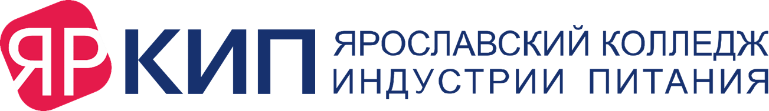 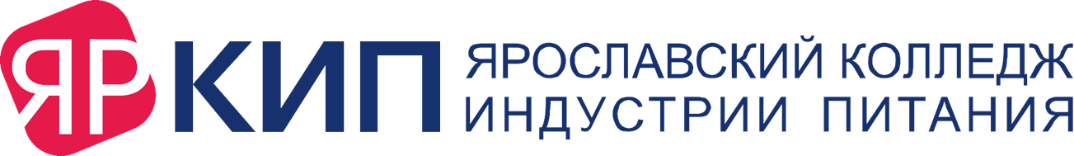 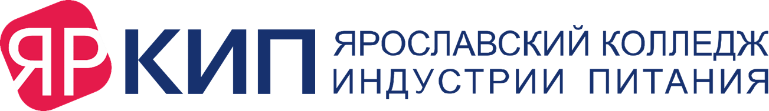 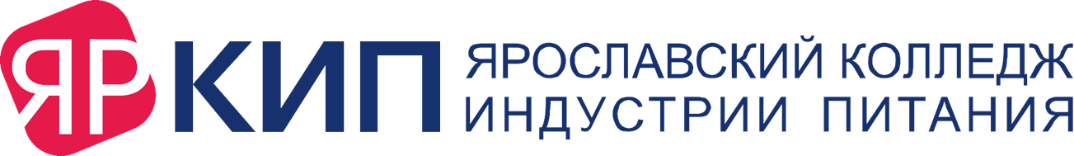 на участие Государственного профессионального образовательного учреждения Ярославской области 
Ярославского колледжа индустрии питания
в конкурсном отборе на присвоение статусарегиональной инновационной площадкиСведения об организации-заявителе:Опыт проектной деятельности организации-заявителя за последние 5 лет (Проекты, успешно реализованные организацией-заявителем в рамках федеральных, региональных и муниципальных программ)Сведения о проекте организации-заявителя: Ресурсное обеспечение проекта, Механизм реализации проекта 1.11 ПОЛНОЕ НАИМЕНОВАНИЕ ОРГАНИЗАЦИИ-ЗАЯВИТЕЛЯгосударственное профессиональное образовательное учреждение Ярославской области Ярославский колледж индустрии питания1.2. ЮРИДИЧЕСКИЙ АДРЕС ОРГАНИЗАЦИИ-ЗАЯВИТЕЛЯРоссийская Федерация, 150003, г. Ярославль, ул. Советская, д.771.3. ДОЛЖНОСТЬ, ФАМИЛИЯ, ИМЯ, ОТЧЕСТВО РУКОВОДИТЕЛЯ ОРГАНИЗАЦИИ-ЗАЯВИТЕЛЯДиректор Троицкая Ольга Александровна1.4. НОМЕР ТЕЛЕФОНА, ФАКСА ОРГАНИЗАЦИИ-ЗАЯВИТЕЛЯт/ф 8 (4852) 30-91-261.5. АДРЕСА ЭЛЕКТРОННОЙ ПОЧТЫ И ОФИЦИАЛЬНОГО САЙТА ОРГАНИЗАЦИИ-ЗАЯВИТЕЛЯ В ИНФОРМАЦИОННО-КОММУНИКАЦИОННОЙ СЕТИ «ИНТЕРНЕТ»эл. почта: yar-kip@mail.ru; официальный сайт: https://yar-kip.edu.yar.ruНаименование проектаСрок реализацииВиды выполняемых работ1.Опыт реализации федеральных проектов1.Опыт реализации федеральных проектов1.Опыт реализации федеральных проектовОсвоение гранта из федерального бюджета 
в форме субсидий юридическим лицам в рамках реализации мероприятия «Государственная поддержка профессиональных образовательных организаций в целях обеспечения соответствия их материально технической базы современным требованиям» федерального проекта «Молодые профессионалы» (Повышение конкурентоспособности профессионального образования)» национального проекта «Образование» государственной программы Российской Федерации «Развитие образования».2019 гСозданы 5 мастерских: Поварское дело, Кондитерское дело, Хлебопечение, Ресторанный сервис, Бухгалтерский учет.Закуплено необходимое оборудование.Ведется подготовительная работа для аккредитации площадок проведения демонстрационного экзамена 
по направлениям мастерских.Внесены изменения в ОПОП СПО по профессиям и специальностям, реализуемым с применением созданных мастерских.Разработаны программы профессионального обучения и дополнительные профессиональные программы.Организовано обучение педагогического состава, осуществляющего свою деятельность на базе созданных мастерских.Организовано обучение студентов колледжа.Проводятся мероприятия по направлению профессиональной ориентации школьников.Со исполнение проекта «Билет в будущее» в рамках реализации государственной программы Российской Федерации «Развитие образования» и в соответствии с постановлением Правительства РФ № 1302 от 03.11.2018 2018-2019Определены базовые площадки реализации проекта. Письмо ДО ЯО № 1089/01-14/2 от 20.12.2018
«О реализации проекта «Билет в будущее» Заключен договор возмездного оказания услуг от 7.12.2019 с ГУ ЯО  «Центр профессиональной ориентации и психологической поддержки «Ресурс»Проведены мероприятия,  направленные на раннюю профориентацию обучающихся в Ярославской области (профессиональные пробы по компетенции «Ресторанный сервис», «Поварское дело»). Реализация специальной программы профессионального обучения и дополнительного профессионального образования граждан предпенсионного возраста по международным стандартам Ворлдскиллс в рамках федерального проекта «Старшее поколение» национального проекта «Демография»2019-2020 гг.Заключен договор возмездного оказания услуг № 123-586-2019 от 
«10» июня 2019 г. с Союзом «Агенство развититя профессиональных сообществ и рабочих кадров «Молодые профессионалы (Ворлдскиллс Россия» Разработаны и согласованы с Союзом программы обученияОрганизовано и проведено обучение лиц предпенсионного возраста по основной программе профессионального обучения (профессиональная подготовка) по профессии рабочего, должности служащего «Повар» с учетом стандарта Ворлдскиллс по компетенции «Поварское дело» Организовано и проведено обучение лиц предпенсионного возраста подополнительной профессиональной программы повышения квалификации по компетенции «Поварское дело»Проведены демонстрационные экзамены по итогам реализации программ Произведен набор групп на обучение в 2020 г. 2.Опыт реализации региональных проектов2.Опыт реализации региональных проектов2.Опыт реализации региональных проектовРеализация регионального проекта «Мы свой ДОМ построим сами!» (исполнитель: Ярославская региональная общественная организация «Лидеры сельских школ»; соисполнитель: ГПОУ ЯО Ярославский колледж индустрии питания)2017-2018 ггРазработан и реализован образовательный цикл мастер-классов «Кулинария» по направлениям «Приготовление и оформление холодных закусок», «Приготовление блюда из домашней птицы», «Приготовление горячих напитков», «Сервировка праздничного стола».Разработано учебное пособие по материалам образовательного цикла мастер-классов «Кулинария».Создание условий для подготовки кадров по профессии 43.01.09 Повар, кондитер (из перечня ТОП-50)2017 г.Разработана и согласована 
с работодателями ОПОП.Закуплено необходимое оборудование.Разработаны учебные электронно-дистанционные комплексы.Организованы обучающие семинары и мастер-классы.Проведены стажировки преподавателей в организациях-партнерах.Создание условий для подготовки кадров по специальности 38.02.01 Экономика и бухгалтерский учет (по отраслям) 
(из перечня актуализированных 
ФГОС СПО)2018 г.Разработана и согласована 
с работодателями ОПОП.Закуплено необходимое оборудование.Разработаны учебные электронно-дистанционные комплексы.Проведены стажировки преподавателей в организациях-партнерах.Реализация регионального инновационного проекта «Разработка и реализация сетевой модели непрерывного технологического образования для профессионального самоопределения и развития обучающихся с учетом перспектив социально-экономического развития региона» (исполнитель: 
ГПОУ ЯО Ярославский градостроительный колледж; соисполнитель: 
ГПОУ ЯО Ярославский колледж индустрии питания)2018–2020 ггРазработаны программы и проведены профессиональные пробы по направлению Индустрия питания.Разработана многопрофильная дополнительная общеразвивающая программа «Град профессий» (включая направление Индустрия питания).Организовано и проведено обучение по программе «Град профессий».Разработан пакет диагностических материалов 
для профессионального самоопределения школьников3.1.НАИМЕНОВАНИЕ ПРОЕКТА (УКАЗЫВАЕТСЯ ССЫЛКА НА ПОСВЯЩЕННЫЙ ПРОЕКТУ РАЗДЕЛ ОФИЦИАЛЬНОГО САЙТА ОРГАНИЗАЦИИ-ЗАЯВИТЕЛЯ В ИНФОРМАЦИОННО-КОММУНИКАЦИОННОЙ СЕТИ «ИНТЕРНЕТ»)Разработка алгоритма подготовки и проведения государственной итоговой аттестации в виде демонстрационного экзамена в сетевой форме3.2.ПЕРЕЧЕНЬ ЗАДАЧ ГОСУДАРСТВЕННОЙ (РЕГИОНАЛЬНОЙ) ПОЛИТИКИ В СФЕРЕ ОБРАЗОВАНИЯ, НА РЕШЕНИЕ КОТОРЫХ НАПРАВЛЕН ПРОЕКТ ОРГАНИЗАЦИИ-ЗАЯВИТЕЛЯ (НЕОБХОДИМО УКАЗАТЬ РЕКВИЗИТЫ НОРМАТИВНОГО ПРАВОВОГО АКТА, В СООТВЕТСТВИИ С КОТОРЫМ УКАЗЫВАЕТСЯ ПЕРЕЧЕНЬ ЗАДАЧ)I. Нормативной правовой основой проведения аттестации с использованием механизма демонстрационного экзамена являются:Федеральный государственный образовательный стандарт среднего профессионального образования по соответствующей профессии/специальности.По программе подготовки квалифицированного рабочего, служащего:п.2.8. Государственная итоговая аттестация проводится в форме защиты выпускной квалификационной работы в виде демонстрационного экзамена.По программе подготовки специалиста среднего звена:п.2.9. Государственная итоговая аттестация проводится в форме защиты выпускной квалификационной работы (дипломная работа (дипломный проект). По усмотрению образовательной организации демонстрационный экзамен включается в выпускную квалификационную работу или проводится в виде государственного экзамена.Приказ Министерства образования и науки Российской Федерации 
от 16 августа 2013 г. N 968 «Об утверждении Порядка проведения государственной итоговой аттестации по образовательным программам среднего профессионального образования» с изменениями, внесенными приказами Министерства образования и науки Российской Федерации от 31 января 2014 г. N 74 и от 17 ноября 2017 г. N 1138.Формами государственной итоговой аттестации по образовательным программам среднего профессионального образования в соответствии с федеральными государственными образовательными стандартами среднего профессионального образования являются защита выпускной квалификационной работы и (или) государственный(ые) экзамен(ы), в том числе в виде демонстрационного экзамена.Перечень поручений по итогам рабочей поездки в Свердловскую область 
(утв. Президентом РФ 06.04.2018 N Пр-580)«1 Правительству Российской Федерации совместно с органами исполнительной власти субъектов Российской Федерации и Союзом «Агентство развития профессиональных сообществ и рабочих кадров «Молодые профессионалы (Ворлдскиллс Россия)» с учётом ранее данных поручений обеспечить:а) использование в системе среднего профессионального образования стандартов «Ворлдскиллс» как базовых принципов объективной оценки результатов подготовки рабочих кадров;б) увеличение до 50 процентов доли организаций, которые реализуют образовательные программы среднего профессионального образования и в которых демонстрационный экзамен по стандартам «Ворлдскиллс» является одной из форм государственной итоговой аттестации.»Паспорт национального проекта «Образование», утвержденный президиумом Совета при Президенте Российской Федерации по стратегическому развитию и национальным проектам (протокол от 24 декабря 2018 г. N 16), и во исполнение пункта 2.1.1. Плана мероприятий по реализации федерального проекта «Молодые профессионалы (Повышение конкурентоспособности профессионального образования)», утвержденного протоколом заседания проектного комитета по национальному проекту «Образование» от 7 декабря 2018 г. N 3«Целевой показатель Проекта:1. Внедрена итоговая аттестация в форме демонстрационного экзамена 
в образовательных организациях, осуществляющих образовательную деятельность 
по образовательным программам среднего профессионального образования:1.1. доля организаций, осуществляющих образовательную деятельность по образовательным программам среднего профессионального образования, итоговая аттестация в которых проводится в форме демонстрационного экзамена 
(базовое значение: с 5 % в 2019 г. до 50% в 2024 г.);1.2. доля обучающихся, завершающих обучение в организациях, осуществляющих образовательную деятельность по образовательным программам среднего профессионального образования, прошедших аттестацию с использованием механизма демонстрационного экзамена (базовое значение: с 5 % в 2019 г. до 25% в 2024 г).»«3. Задачи и результаты федерального проектаЗадача 1.24: В 50 % организаций, осуществляющих образовательную деятельность по образовательным программам среднего профессионального образования, не менее 
25 % выпускников проходят итоговую аттестацию в форме демонстрационного экзамена.Характеристика результата: К концу 2024 года в 50% организаций, осуществляющих образовательную деятельность по образовательным программам среднего профессионального образования, государственная итоговая аттестация и промежуточная аттестация для не менее 25% обучающихся проводится в форме демонстрационного экзамена, что позволит:оценить качество подготовки и квалификации выпускников по соответствующим профессиям и специальностям;внедрить использование современных технологий обучения и проведения аттестации.Задача 1.25: Не менее 35 тыс. преподавателей (мастеров производственного обучения) прошли повышение квалификации по программам, основанным на опыте Союза Ворлдскиллс Россия, из них не менее 10 тыс. преподавателей (мастеров производственного обучения) сертифицированы в качестве экспертов Ворлдскиллс.Характеристика результата: К концу 2024 года не менее 35 тыс. преподавателей (мастеров производственного обучения) прошли повышение квалификации по программам, основанным на опыте Союза Ворлдскиллс Россия, а также прошли практику на предприятиях-партнерах. Кроме того, не менее 10 тыс. из них сертифицированы в качестве экспертов Ворлдскиллс»Методика организации и проведения демонстрационного экзамена по стандартам Ворлдскиллс Россия. Утверждено приказом от 31.01.2019 № 31.01.2019-1 в редакции приказа от 31.05.2019 № 31.05.2019-5II. Нормативно-правовое обеспечение реализации образовательных программ в сетевой форме1. Федеральный закон от 29 декабря 2012 г. N 273-ФЗ «Об образовании в Российской Федерации» (статья 13, часть 1; статья 15).Установлены общие положения о порядке реализации образовательных программ в сетевой форме.«Сетевая форма реализации образовательных программ обеспечивает возможность освоения обучающимся образовательной программы с использованием ресурсов нескольких организаций, осуществляющих образовательную деятельность, в том числе иностранных, а также при необходимости с использованием ресурсов иных организаций».2. Письмом Министерства образования и науки Российской Федерации от 28 августа 2015 г. N АК-2563/05 «О методических рекомендациях»Даны рекомендации по организации образовательной деятельности 
по реализации образовательных программ в сетевой форме.3.3.КРАТКОЕ ОБОСНОВАНИЕ АКТУАЛЬНОСТИ И ИННОВАЦИОННОСТИ ПРОЕКТАФГОС СПО по наиболее востребованным на рынке труда, новым и перспективным профессиям и специальностям (ТОП-50) и актуализированные ФГОС СПО, приведенные в соответствие с профессиональными стандартами и международными требованиями, определили новые подходы к реализации образовательных программ. Одним из концептуальных нововведений ФГОС стало включение демонстрационного экзамена (далее ДЭ) в государственную итоговую аттестацию (далее ГИА), предназначение которого заключается в изменении требований к задачам и процедурам оценки достижений обучающимися результатов освоения профессиональной образовательной программы.Государственная итоговая аттестация в виде демонстрационного экзамена с учетом стандартов Ворлдскиллс Россия имеет особенности, обусловленные формой проведения. Первая особенность: оценка результатов обучения (компетенций) осуществляется независимыми экспертами. Инструменты оценки профессиональных компетенций выпускников продолжают совершенствоваться. Поэтому уровень квалификации педагогических кадров, привлекаемых к профессиональной подготовке студентов, в этом направлении требует постоянного повышения. Вторая особенность: для проведения ДЭ образовательной организации необходимо наличие специализированной экзаменационной площадки (центр проведения демонстрационного экзамена (далее ЦПДЭ)), отвечающей установленным критериям в соответствии с инфраструктурным листом (перечень материалов и единиц оборудования). Реальная ситуация в системе среднего профессионального образования такова, что обеспечить все ПОО оборудованием необходимым для проведения ДЭ в полном объеме, практически невозможно. В первую очередь, это связано с высокими финансовыми затратами на приобретение достаточно дорогостоящего оборудования. Дефициты материально-технического оснащения образовательного процесса, затрудняют, а зачастую не позволяют образовательным организациям располагать площадками, аккредитованными в качестве ЦПДЭ, и, как следствие, не дают возможности осуществлять подготовку студентов на высоком качественном уровне. Исходя из этого следует, что на сегодняшний день в регионе одна из основных проблем в проведении демонстрационного экзамена – отсутствие необходимого и достаточного количества аккредитованных ЦПДЭ.Одним из способов полного или частичного решения выявленных проблем является выстраивание сетевого взаимодействия между профессиональными образовательными организациями и реализация профессиональных образовательных программ в части подготовки и проведения ГИА в виде демонстрационного экзамена в сетевой форме. Взаимодействие ПОО в сетевой форме при подготовке и прохождении процедуры ДЭ направлено на:повышение эффективности использования имеющихся материально-технических и кадровых ресурсов образовательных организаций - участников сетевого взаимодействия;рациональное использование финансовых средств за счет объединения нескольких организаций для решения общей цели и задач;повышение качества образования с учетом аккумулирования лучшего опыта различных ПОО ЯО в части использования инновационного оборудования и квалифицированного кадрового состава;повышение профессионализма кадрового состава через обмен передовым опытом подготовки кадров, проведение обучающих семинаров, прохождения курсов повышения квалификации.Однако, несмотря на имеющиеся возможности ПОО СПО, на сегодняшний день алгоритмы реализации образовательных программ в сетевой форме, механизмы финансово-экономических взаимоотношений, нормативный и методический базисы для осуществления данной деятельности, разработаны недостаточно.Таким образом, для успешного проведения мероприятий по внедрению демонстрационного экзамена в процедуру ГИА по программам СПО необходимо на региональном уровне разработать алгоритм подготовки и проведения ГИА в виде демонстрационного экзамена, как части реализации профессиональной образовательной программы в сетевой форме.3.4.СРОК РЕАЛИЗАЦИИ ПРОЕКТА2020-20223.5.КРАТКОЕ ОПИСАНИЕ ОЖИДАЕМЫХ РЕЗУЛЬТАТОВ РЕАЛИЗАЦИИ ПРОЕКТА 
(В ТОМ ЧИСЛЕ ДЛЯ РЕГИОНАЛЬНОЙ (МУНИЦИПАЛЬНОЙ) СИСТЕМЫ ОБРАЗОВАНИЯ)Синхронизирована основная профессиональная образовательная программа среднего профессионального образования по профессии 43.01.09 Повар, кондитер, реализуемая в сетевой форме, в части подготовки и проведения ДЭ.Реализован разработанный комплекс мероприятий, направленных 
на совершенствование компетенций педагогических кадров по подготовке обучающихся к аттестационным испытаниям в виде ДЭ.Разработан порядок обеспечения процедуры проведения ДЭ в сетевой форме необходимым количеством экспертовРазработана механизм финансово-экономического обеспечения проведения ДЭ в сетевой форме.3.6.ПЕРСПЕКТИВЫ РАЗВИТИЯ ПРОЕКТАВажной перспективой развития проекта является расширение сети организаций –участников.Большую значимость результаты проекта будут иметь на постпроектном этапе, когда появится возможность трансляции полученного опыта и переноса разработанного алгоритма подготовки и проведения ГИА в виде демонстрационного экзамена, как части образовательной программы среднего профессионального образования, реализуемой в сетевой форме на другие массовые профессии/специальности.3.7.ОСНОВНЫЕ ПОДХОДЫ К ОЦЕНКЕ ЭФФЕКТИВНОСТИ РЕАЛИЗАЦИИ ПРОЕКТАОценка эффективности проекта будет определяться:количеством профессиональных образовательных организаций, входящих в состав сетевого объединения;количеством обучающихся, успешно прошедших ГИА в виде демонстрационного экзамена на базе аккредитованного центра проведения демонстрационного экзамена;качеством разработанных в ходе реализации проекта документов;количеством педагогических работников, прошедших повышение квалификации по программам, основанным на опыте Союза Ворлдскиллс Россия, а также практику (стажировку) на предприятиях-партнерах;количеством педагогических работников, сертифицированных в качестве экспертов Ворлдскиллс Россия. 3.8.ОСНОВНЫЕ ПОТРЕБИТЕЛИ (ОРГАНИЗАЦИИ, ГРУППЫ ГРАЖДАН) РЕЗУЛЬТАТОВ ПРОЕКТАпрофессиональные образовательные организации, реализующие ФГОС СПО по наиболее востребованным на рынке труда, новым и перспективным профессиям и специальностям (ТОП-50) и актуализированные ФГОС СПО.3.9.ОРГАНИЗАЦИИ - СОИСПОЛНИТЕЛИ ПРОЕКТА (ПРИ ИХ НАЛИЧИИ)ГПОАУ ЯО Заволжский политехнический колледжГПОУ ЯО Гаврилов-Ямский политехнический колледж4.1. КАДРОВОЕ ОБЕСПЕЧЕНИЕ ПРОЕКТА 4.1. КАДРОВОЕ ОБЕСПЕЧЕНИЕ ПРОЕКТА 4.1. КАДРОВОЕ ОБЕСПЕЧЕНИЕ ПРОЕКТА 4.1. КАДРОВОЕ ОБЕСПЕЧЕНИЕ ПРОЕКТА N п/пФ.И.О. сотрудникаДолжность, ученая степень, ученое звание (при наличии)Наименование проектов, выполняемых при участии специалиста в течение последних 5 летФункции сотрудника при реализации проектаВыборнов Владимир Юрьевич, руководитель Центра развития профессионального образования ГАУ ДПО ЯО «Институт развития образования», кандидат педагогических наукРегиональный проект «Проектирование и разработка комплекта учебно-методических материалов по реализации программ основного общего образования (в том числе с возможностью профессионального обучения) в профессиональных образовательных организациях Ярославской области» (приказ ГАУ ДПО ЯО «Институт развития образования» от 01.06.2018 № 01-03/92)Проект «Создание Базового центра инклюзивного профессионального образования Ярославской области в 2016-2019 гг. на базе ГПОУ ЯО Ярославский колледж управления и профессиональных технологий (приказ ДО ЯО от 08.06.2016 г № 197/01-04 «О создании базовой профессиональной образовательной организации»)Проект «Разработка организационно-методического обеспечения деятельности Базовой организации инклюзивного профессионального образования Ярославской области – ГПОУ ЯО Рыбинского колледжа городской инфраструктуры» (приказ ДО ЯО от 03.05.2017 г № 159/01-04 «О создании базовой профессиональной образовательной организации в 2017 г.»)Проект «Модернизации системы профессионального образования Ярославской области на основе развития инновационной сети распространения лучших практик подготовки кадров по перечню наиболее востребованных, новых и перспективных профессий и специальностей СПО» (приказ ДО ЯО от 02.04.2018 г №  147/01-04 «О создании сетевой площадки по направлению информационные и коммуникационные технологии в 2018 году»)Проект «Региональный стандарт кадрового обеспечения промышленного роста в Ярославской области» (приказ ДО ЯО от 07.09.2017 г № 287/01-04 «Об утверждении проектных групп»)Руководитель направленияТроицкая Ольга Александровна, директор ГПОУ ЯО Ярославского колледжа индустрии питанияГрант. Реализация мероприятия «Государственная поддержка профессиональных образовательных организаций в целях обеспечения соответствия их материально технической базы современным требованиям» федерального проекта «Молодые профессионалы» (Повышение конкурентоспособности профессионального образования)» национального проекта «Образование» государственной программы Российской Федерации «Развитие образования» (приказ Министерства просвещения от 26.04.2019 № 211)Реализация специальной программы профессионального обучения и дополнительного профессионального образования граждан предпенсионного возраста по международным стандартам Ворлдскиллс в рамках федерального проекта «Старшее поколение» национального проекта «Демография» (договор возмездного оказания услуг № 123-586-2019 от «10» июня 2019 г. с Союзом «Агенство развититя профессиональных сообществ и рабочих кадров «Молодые профессионалы (Ворлдскиллс Россия»)Руководитель направления, руководительКарпова Екатерина Владимировна, заместитель директора по учебно-методической работе ГПОУ ЯО Ярославского колледжа индустрии питанияГрант. Реализация мероприятия «Государственная поддержка профессиональных образовательных организаций в целях обеспечения соответствия их материально технической базы современным требованиям» федерального проекта «Молодые профессионалы» (Повышение конкурентоспособности профессионального образования)» национального проекта «Образование» государственной программы Российской Федерации «Развитие образования» (приказ Министерства просвещения от 26.04.2019 № 211)Региональный инновационный проект «Разработка и реализация сетевой модели непрерывного технологического образования для профессионального самоопределения и развития обучающихся с учетом перспектив социально-экономического развития региона» (приказ департамента образования Ярославской области от 04.04.2018 № 151/01-04)Региональный проект «Проектирование и разработка комплекта учебно-методических материалов по реализации программ основного общего образования (в том числе с возможностью профессионального обучения) в профессиональных образовательных организациях Ярославской области» (приказ ГАУ ДПО ЯО «Институт развития образования» от 01.06.2018 № 01-03/92)Региональный проект «Мы свой ДОМ построим сами!» (2017 г.)Внедрение проектных форм учебной работы на базе профессиональных образовательных организаций» (приказ департамента образования Ярославской области № 732 / 01-03 
от 26.01.2015)«Внедрение модели использования электронных ресурсов, дистанционного обучения для особых целевых групп» (приказ департамента образования Ярославской области № 643/01-03 
от 06.11.2014)Руководитель направления, исполнительПрияткина Ирина Владимировна, заместитель директора по учебно-производственной работе ГПОУ ЯО Ярославский колледж индустрии питанияГрант. Реализация мероприятия «Государственная поддержка профессиональных образовательных организаций в целях обеспечения соответствия их материально технической базы современным требованиям» федерального проекта «Молодые профессионалы» (Повышение конкурентоспособности профессионального образования)» национального проекта «Образование» государственной программы Российской Федерации «Развитие образования» (приказ Министерства просвещения от 26.04.2019 № 211)Реализация специальной программы профессионального обучения и дополнительного профессионального образования граждан предпенсионного возраста по международным стандартам Ворлдскиллс в рамках федерального проекта «Старшее поколение» национального проекта «Демография» (договор возмездного оказания услуг № 123-586-2019 от «10» июня 2019 г. с Союзом «Агенство развититя профессиональных сообществ и рабочих кадров «Молодые профессионалы (Ворлдскиллс Россия»)Проект «Билет в будущее» в рамках реализации государственной программы Российской Федерации «Развитие образования» и в соответствии с постановлением Правительства РФ № 1302 от 03.11.2018 (Письмо ДО ЯО № 1089/01-14/2 от 20.12.2018
«О реализации проекта «Билет в будущее») Региональный инновационный проект «Разработка и реализация сетевой модели непрерывного технологического образования для профессионального самоопределения и развития обучающихся с учетом перспектив социально-экономического развития региона» (приказ департамента образования Ярославской области от 04.04.2018 № 151/01-04 «О признании образовательных организаций региональными инновационными площадками»)Внедрение проектных форм учебной работы на базе профессиональных образовательных организаций» (приказ департамента образования Ярославской области № 732 / 01-03 
от 26.01.2015)«Внедрение модели использования электронных ресурсов, дистанционного обучения для особых целевых групп» (приказ департамента образования Ярославской области № 643/01-03 
от 06.11.2014)Руководитель направления, исполнительНовиков Виктор Сергеевич, заместитель директора по учебной работе ГПОУ ЯО Ярославский колледж индустрии питанияГрант. Реализация мероприятия «Государственная поддержка профессиональных образовательных организаций в целях обеспечения соответствия их материально технической базы современным требованиям» федерального проекта «Молодые профессионалы» (Повышение конкурентоспособности профессионального образования)» национального проекта «Образование» государственной программы Российской Федерации «Развитие образования» (приказ Министерства просвещения от 26.04.2019 № 211)Внедрение проектных форм учебной работы на базе профессиональных образовательных организаций» (приказ департамента образования Ярославской области № 732 / 01-03 
от 26.01.2015)«Внедрение модели использования электронных ресурсов, дистанционного обучения для особых целевых групп» (приказ департамента образования Ярославской области № 643/01-03 
от 06.11.2014)Руководитель направления, исполнительКригер Людмила Абрамовна, директор ГПОАУ ЯО Заволжского политехнического колледжаРегиональный проект «Проектирование и разработка комплекта учебно-методических материалов по реализации программ основного общего образования (в том числе с возможностью профессионального обучения) в профессиональных образовательных организациях Ярославской области» (приказ ГАУ ДПО ЯО «Институт развития образования» от 01.06.2018 № 01-03/92)Руководитель направления, исполнительКаликина Любовь Сергеевна, заместитель директора по учебной работе ГПОАУ ЯО Заволжского политехнического колледжаВнедрение проектных форм учебной работы на базе профессиональных образовательных организаций» (приказ департамента образования Ярославской области № 732 / 01-03 
от 26.01.2015)«Внедрение модели использования электронных ресурсов, дистанционного обучения для особых целевых групп» (приказ департамента образования Ярославской области № 643/01-03 
от 06.11.2014)Региональный проект «Проектирование и разработка комплекта учебно-методических материалов по реализации программ основного общего образования (в том числе с возможностью профессионального обучения) в профессиональных образовательных организациях Ярославской области» (приказ ГАУ ДПО ЯО «Институт развития образования» от 01.06.2018 № 01-03/92)Руководитель направления, исполнительПугачев Вячеслав Васильевич, заместитель директора по учебно-производственной работе ГПОАУ ЯО Заволжского политехнического колледжаСоздание условий для реализации ГИА в форме демонстрационного экзамена по компетенции «Электромонтаж» в ГПОАУ ЯО Заволжском политехническом колледже (приказ ГПОАУ ЯО Заволжского политехнического колледжа от 27.12.2018 № 01-04/390а)Реализация мероприятия «Обеспечение участия ПОО в Чемпионате «Молодые профессионалы» WorldSkills Russia областной целевой программы «повышение эффективносити и качества профессионального образования Ярославской области» на 2017-2019 годы», утверждённой постановлением Правительства области от 17.03.2017 № 206-п (приказ департамента образования Ярославской области от 07.05.2019 № 169/01-03)Региональный проект «Проектирование и разработка комплекта учебно-методических материалов по реализации программ основного общего образования (в том числе с возможностью профессионального обучения) в профессиональных образовательных организациях Ярославской области» (приказ ГАУ ДПО ЯО «Институт развития образования» от 01.06.2018 № 01-03/92)Руководитель направления, исполнительСедова Елена Валентиновна, старший мастер, ГПОАУ ЯО Заволжского политехнического колледжаРегиональный проект «Проектирование и разработка комплекта учебно-методических материалов по реализации программ основного общего образования (в том числе с возможностью профессионального обучения) в профессиональных образовательных организациях Ярославской области» (приказ ГАУ ДПО ЯО «Институт развития образования» от 01.06.2018 № 01-03/92)Реализация мероприятия «Обеспечение участия ПОО в Чемпионате «Молодые профессионалы» Abilympics областной целевой программы «повышение эффективносити и качества профессионального образования Ярославской области» на 2017-2019 годы», утверждённой постановлением Правительства области от 17.03.2017 № 206-п (приказ департамента образования Ярославской области от 07.05.2019 № 169/01-03)Руководитель направления, исполнительЧидалева Ирина Николаевна, директор ГПОУ ЯО Гаврилов-Ямского политехнического колледжаПилотная апробация подготовки и проведения демонстрационного экзамена по стандартам Ворлдскиллс РоссияРуководитель направления, исполнительСозинова Тамара Леонидовна, заместитель директора по учебно-производственной работе ГПОУ ЯО Гаврилов-Ямского политехнического колледжаПилотная апробация подготовки и проведения демонстрационного экзамена по стандартам Ворлдскиллс РоссияРуководитель направления, исполнительТаланина Алла Михайловна, мастер производственного обучения ГПОУ ЯО Гаврилов-Ямского политехнического колледжаПилотная апробация подготовки и проведения демонстрационного экзамена по стандартам Ворлдскиллс РоссияМенеджер, исполнитель4.2.НОРМАТИВНО-ПРАВОВОЕ ОБЕСПЕЧЕНИЕ ПРОЕКТА4.2.НОРМАТИВНО-ПРАВОВОЕ ОБЕСПЕЧЕНИЕ ПРОЕКТА4.2.НОРМАТИВНО-ПРАВОВОЕ ОБЕСПЕЧЕНИЕ ПРОЕКТАNп/пНаименование нормативногоправового акта, в соответствии с которым осуществляется реализация проектаКраткое обоснование включения нормативного правового акта в нормативно-правовое обеспечение проектаФедеральный закон «Об образовании в Российской Федерации» № 273-ФЗ от 29 декабря 2012 года с изменениями 2018 годаОпределяет: среднее профессиональное образование (ст. 68)сетевые формы реализации программ (ст. 13, 15);Приказ Минобрнауки России от 09.12.2016 N 1569 «Об утверждении федерального государственного образовательного стандарта среднего профессионального образования по профессии 43.01.09 Повар, кондитер» 	Определяет:общие положения (п.1.8 Реализация образовательной программы осуществляется образовательной организацией как самостоятельно, так и посредством сетевой формы); требования к структуре образовательной программы (2.8. Государственная итоговая аттестация проводится в форме защиты выпускной квалификационной работы в виде демонстрационного экзамена);требования к результатам освоения образовательной программы;требования к условиям реализации образовательной программы.Приказ Минобрнауки России от 16.08.2013 N 968 (ред. от 17.11.2017) «Об утверждении Порядка проведения государственной итоговой аттестации по образовательным программам среднего профессионального образования» (Зарегистрировано в Минюсте России 01.11.2013 N 30306)Определяет:понятие «демонстрационный экзамен» (п.14.1);порядок проведения и устанавливает форму проведения государственной итоговой аттестации в виде демонстрационного экзамена по образовательным программам среднего профессионального образования.Распоряжение Минпросвещения России от 01.04.2019 N Р-42 «Об утверждении методических рекомендаций о проведении аттестации с использованием механизма демонстрационного экзамена»Определяет:термины и определения (раздел IV);задания демонстрационного экзамена (раздел V);описание организационная модели проведения аттестации (ГИА и промежуточной аттестации) с использованием механизма демонстрационного экзамена (раздел VI);демонстрационный экзамен с учетом вариативности видов аттестации (раздел VIII);документы, выдаваемые по итогам аттестационных процедур (раздел IX).4.3.ФИНАНСОВОЕ ОБЕСПЕЧЕНИЕ ПРОЕКТА4.3.ФИНАНСОВОЕ ОБЕСПЕЧЕНИЕ ПРОЕКТА4.3.ФИНАНСОВОЕ ОБЕСПЕЧЕНИЕ ПРОЕКТА4.3.ФИНАНСОВОЕ ОБЕСПЕЧЕНИЕ ПРОЕКТА4.3.ФИНАНСОВОЕ ОБЕСПЕЧЕНИЕ ПРОЕКТАNп/пИсточники и объемы финансированияНаправления расходов (по годам)Направления расходов (по годам)Направления расходов (по годам)Nп/пИсточники и объемы финансирования202020212022Внебюджетные средства образовательных организаций и средства премиального фонда в рамках государственного задания на проектировочные работы (разработка механизма, разработка ее программно-методического обеспечения) и на реализацию мероприятий50 00050 00050 000Привлечение средств, полученных на деятельность региональной инновационной площадки на приобретение расходных материалов и транспортные услуги50 00050 00050 000№ п/пНаименование задачиНаименование мероприятияСрок реализацииОжидаемый конечный результат 
реализации проектаЭТАП 1. Подготовительный (январь-июнь, 2020)ЭТАП 1. Подготовительный (январь-июнь, 2020)ЭТАП 1. Подготовительный (январь-июнь, 2020)ЭТАП 1. Подготовительный (январь-июнь, 2020)ЭТАП 1. Подготовительный (январь-июнь, 2020)Изучить опыт имеющихся практик по теме проекта в субъектах РФ. Изучение и анализ опыта имеющихся практик в субъектах РФянварь, 2020 г.Аналитическая справка.Анализ изменений в системе среднего профессионального образования, обоснование актуализации темы проекта, описание имеющегося опыта в субъектах РФ.Разработать проектную идею, текст проектаЗаседание инициативной проектной группыянварь-февраль 
2020 г.Сформирована заявка на участие в конкурсном отборе на присвоение статуса РИП, подготовлен инновационный проектПроработать и создать нормативное, организационно-методические условия реализации проектаЗаседание рабочей группы проекта. Создание сетевого объединения по реализации проекта с представительством всех организаций-участников проектамарт, 2020 г.Создано сетевое объединение.Разработано Положение о сетевом объединении профессиональных образовательных организаций.Проработать и создать нормативное, организационно-методические условия реализации проектаАнализ действующих нормативных документов и методических материалов для разработки алгоритма подготовки и проведения ГИА в виде демонстрационного экзамена, как части реализации программы среднего профессионального образования в сетевой форме.март – май, 2020 гАналитическая справка об особенностях подготовки и проведения ГИА в виде демонстрационного экзамена в сетевой форме Проработать и создать нормативное, организационно-методические условия реализации проектаРазработка проекта договора о сетевом взаимодействиимай, 2020 гРазработан проект договора о сетевом взаимодействииЗаключены договора между организациями-участниками сетевого объединенияПроработать и создать нормативное, организационно-методические условия реализации проектаЗаседание рабочей группы проекта. Разработка совместного плана мероприятий (дорожная карта)июнь, 2020 г.Согласован совместный план мероприятийПроработка и создание кадровых условий реализации проектаПодбор кадров по направлениям реализации проектаиюнь, 2020 гСоздана сетевая учебно-методическая комиссия по подготовке и проведению государственной итоговой аттестации 
в виде демонстрационного экзамена в сетевой формеПроработка и создание кадровых условий реализации проектаИнформирование участников о целях, задачах и содержании проектаиюнь, 2020 гПроведены семинары-совещания ЭТАП 2. Реализационный (сентябрь, 2020 – декабрь, 2021)ЭТАП 2. Реализационный (сентябрь, 2020 – декабрь, 2021)ЭТАП 2. Реализационный (сентябрь, 2020 – декабрь, 2021)ЭТАП 2. Реализационный (сентябрь, 2020 – декабрь, 2021)ЭТАП 2. Реализационный (сентябрь, 2020 – декабрь, 2021)Обеспечение материально-технических условий для реализации проектаАнализ материально-технических условий для реализации проектасентябрь - октябрь, 2020 гСформирована ресурсная база профессиональных образовательных организаций – участников сетевого объединенияПроработка и создание нормативных, учебно-методических документов реализации проекта в части подготовки обучающихся к сдаче демонстрационного экзамена Разработка рабочей программы/учебно-методического комплекса сетевого модуля, направленного на подготовку к ГИА в виде демонстрационного экзаменасентябрь,
 2020 г.Разработана рабочая программа/учебно-методический комплекс сетевого модуля, направленного на подготовку к ГИА в виде демонстрационного экзаменаСинхронизирован учебные планы в части подготовки студентов к демонстрационному экзамену.Проработка и создание нормативных, учебно-методических документов реализации проекта в части подготовки обучающихся к сдаче демонстрационного экзамена Реализация сетевого модуляянварь – июнь, 2021 г.Оценочная ведомость по итогам освоения модуляПроработка и создание нормативных, учебно-методических документов реализации проекта в части подготовки обучающихся к сдаче демонстрационного экзамена Разработка нормативных документов, описывающих алгоритм подготовки и проведения ГИА в виде демонстрационного экзамена в сетевой форменоябрь, 2020 –май, 2021Разработано положение о реализации образовательных программ среднего профессионального образования в сетевой форме.Участниками сетевого объединения подписаны договоры о реализации образовательных программ среднего профессионального образования в сетевой форме.Разработана методика расчёта финансово-экономического обеспечения подготовки и проведения ДЭ в сетевой форме и (или) механизм применения корректирующего коэффициента к государственному заданию ПОО Разработан пакет нормативных документов.Проработка и создание нормативных, учебно-методических документов реализации проекта в части подготовки обучающихся к сдаче демонстрационного экзамена Разработка методических документов, описывающих алгоритм подготовки и проведения ГИА в виде демонстрационного экзамена в сетевой формеянварь – июнь, 2021 г.Разработан пакет методической документацииОрганизация проведения демонстрационного экзамена в сетевой формеОрганизационно-методическое сопровождение проведения ГИА в форме демонстрационного экзаменаиюнь, 2021 гПроведен демонстрационный экзамен в сетевой формеПротокол ДЭ из системы CISПротоколы заседания государственной экзаменационной комиссииДиагностика результативности реализации этапа проекта.Провести анализ достигнутых результатов. Обобщить результаты деятельности.Анализ результатов проведения демонстрационного экзамена сентябрь,
2021 г.Обсуждение отчета о результатах ГИА в виде демонстрационного экзамена.Выявлены проблемы. Определены перспективы дальнейшей реализации проекта.Проработка и создание кадровых условий реализации проектаРазработка программ корпоративного обучения педагогических кадровсентябрь – ноябрь, 2020Разработаны программы корпоративного обучения педагогических кадров, направленная на совершенствование профессиональных компетенции.Проработка и создание кадровых условий реализации проектаОбучение педагогических кадров для реализации проектаянварь, 2021 – февраль, 2022 гПроведено обучение педагогических кадровРасширение состава участников сетевого объединенияУточнение состава сети и состава сетевого советаУточнение совместного плана мероприятийпо мере поступления заявокВ сетевое объединение включены другие профессиональные образовательные организацииУточнен совместный план мероприятийСоздание условий для информационного сопровождения проектаРазмещение информации о реализации проекта на сайтах организаций-участников проектапо мере поступления информацииИмеется Интернет-ресурс с актуальной информацией о ходе проекта Создание условий для информационного сопровождения проектаПроведение регионального семинара-совещания (или представление результатов в рамках других региональных мероприятий) о промежуточных результатах реализации проектаСентябрь, 2021Представлены промежуточные результаты проектаДиагностика результативности проектаАнализ результативности проекта, подготовка плана корректирующих мероприятийДекабрь, 2021Аналитическая справка по результатам реализации проектаПлан корректирующих мероприятийЭТАП 3. Итоговый (январь – февраль, 2022)ЭТАП 3. Итоговый (январь – февраль, 2022)ЭТАП 3. Итоговый (январь – февраль, 2022)ЭТАП 3. Итоговый (январь – февраль, 2022)ЭТАП 3. Итоговый (январь – февраль, 2022)Создание условий для информационного сопровождения проектаРазмещение информации о реализации проекта на сайтах организаций-участников проектаПо мере поступления информацииИмеется Интернет-ресурс с актуальной информацией о ходе проекта Создание условий для информационного сопровождения проектаПроведение регионального семинара-совещания (или представление результатов в рамках других региональных мероприятий) о промежуточных результатах реализации проектаФевраль, 2022Представлены промежуточные результаты проекта на региональных мероприятияхМатериалы, подготовленные к публикацииСоздание условий для информационного сопровождения проектаПодготовка к публикации материалов об особенностях проведения ГИА в виде демонстрационного экзамена в сетевой формеЯнварь, 2022Представлены промежуточные результаты проекта на региональных мероприятияхМатериалы, подготовленные к публикацииСоздание условий для информационного сопровождения проектаПубликация на сайте полного пакета разработанных материалов в ходе реализации проектаФевраль, 2022Разработаны методические рекомендации по подготовке и проведению государственной итоговой аттестации в виде демонстрационного экзамена в сетевой формеДиагностика результативности проектаАнализ результативности проекта на этапеФевраль, 2022Аналитическая справка по результатам реализации проекта